October 04, 2020October 04, 2020October 04, 2020October 04, 2020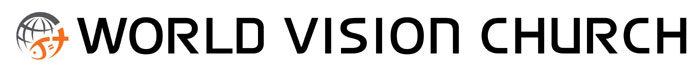 The Past 30 Years and Me (Ro 16:20)Next 30 Years to Save Posterity (Ro 16:25-27)The Past 30 Years and Me (Ro 16:20)Next 30 Years to Save Posterity (Ro 16:25-27)24-DISCIPLE, 25-ANSWER, ETERNAL BLESSING (Matthew 28:18-20)24-DISCIPLE, 25-ANSWER, ETERNAL BLESSING (Matthew 28:18-20)24-DISCIPLE, 25-ANSWER, ETERNAL BLESSING (Matthew 28:18-20)24-DISCIPLE, 25-ANSWER, ETERNAL BLESSING (Matthew 28:18-20)The Father of the Child (Mark 9:20-24)The Father of the Child (Mark 9:20-24)The Father of the Child (Mark 9:20-24)This Week’s Pulpit Message(Rev. Joseph Kwak)  20. So they brought him. When the spirit saw Jesus, it immediately threw the boy into a convulsion. 21. Jesus asked the boy’s father, “How long has he been like this?” ”From childhood,” he answered.22. “It has often thrown him into fire or water to kill him. But if you can do anything, take pity on us and help us”23. “If you can?” said Jesus. “Everything is possible for one who believes”24. Immediately the boy’s father exclaimed, “I do believe; help me overcome my unbelief!” ■ Introduction ■1. Healing – is urgent.(There are many people who are suffering from mental, physical and spiritual diseases in fields)2. Faith(If we truly share the Gospel, Christ will begin the work of healing)  ■ Main subject ■1. What are some aggravating factors that will damage your faith?a problem from childhood (21) – struggle withlearned helplessness (John 5:6 When Jesus saw him lying there and learned that he had been in this condition for a long time, he asked him, “Do you want to get well?”)It was the work of demon  (Ephesians 6:12 For our struggle is not against flesh and blood, but against the rulers, against the authorities, against the powers of this dark world and against the spiritual forces of evil in the heavenly realms) – However, many people cannot see the spiritual world3) The disciples’ failure (so the father thought Jesus might fail just like his disciples).3) he couldn’t enjoy Immanuel conclusively.  (Mark 8:24-25 He looked up and said, “I see people; they look like trees walking around.” Once more Jesus put his hands on the man’s eyes. Then his eyes were opened, his sight was restored, and he saw everything clearly)  (Mark 9:19 “You unbelieving generation,” Jesus replied, “how long shall I stay with you? How long shall I put up with you? Bring the boy to me”)Keep in mind that Jesus is with you even now.2. The father of the child1) he knew that it was the work of the devil  (Although he was an unbeliever, he had eyes to see the spiritual fact. Even now, the evil spirits are working. Do you have a faith that everything can be solvedthrough the Gospel?). 2) he realized his limitation  God will not begin His work if you think you can handle the situation on your own. When you focus on only God, God will begin His work. 3) he came before the Lord (Jesus).  When we worship and pray to God, He will begin His work.4) He asked Jesus to have a faithFaith itself is a grace from God3. you must restore faith1) have assurance that Jesus is the Christ(23 “If you can?” said Jesus. “Everything is possible for one who believes”)(Phil 4:13 “I can do all this through him who gives me strength.”)2) enjoy Immanuel – through prayer and worship(Mark 9:29 “He replied, “This kind can come out only by prayer”)3) your faith affects other people’s faith4) If you do not have a faith, ask Jesus for it.  Nothing can be a problem. A lack of faith is the real problem. You need to pray for a stronger faith.  You will survive if you believe the word of God.■ Conclusion ■. 1. Enjoy Immanuel through worship and prayer  (Mark 9:29” “He replied, “This kind can come out only by prayer””)2. Your faith will affect and improve other people’s faith■ Today’s Prayer ■Dear God, may we save and heal the fields where people are dying because of their physical, spiritual and mental diseases. Help us to see the fields through spiritual eyes, and also help us to realize our limitations that nothing can be done except the only Gospel.Please allow us to share the accurate Gospel to every field enjoying Immanuel.In Jesus Christ name we pray. Amen.  2. The father of the child1) he knew that it was the work of the devil  (Although he was an unbeliever, he had eyes to see the spiritual fact. Even now, the evil spirits are working. Do you have a faith that everything can be solvedthrough the Gospel?). 2) he realized his limitation  God will not begin His work if you think you can handle the situation on your own. When you focus on only God, God will begin His work. 3) he came before the Lord (Jesus).  When we worship and pray to God, He will begin His work.4) He asked Jesus to have a faithFaith itself is a grace from God3. you must restore faith1) have assurance that Jesus is the Christ(23 “If you can?” said Jesus. “Everything is possible for one who believes”)(Phil 4:13 “I can do all this through him who gives me strength.”)2) enjoy Immanuel – through prayer and worship(Mark 9:29 “He replied, “This kind can come out only by prayer”)3) your faith affects other people’s faith4) If you do not have a faith, ask Jesus for it.  Nothing can be a problem. A lack of faith is the real problem. You need to pray for a stronger faith.  You will survive if you believe the word of God.■ Conclusion ■. 1. Enjoy Immanuel through worship and prayer  (Mark 9:29” “He replied, “This kind can come out only by prayer””)2. Your faith will affect and improve other people’s faith■ Today’s Prayer ■Dear God, may we save and heal the fields where people are dying because of their physical, spiritual and mental diseases. Help us to see the fields through spiritual eyes, and also help us to realize our limitations that nothing can be done except the only Gospel.Please allow us to share the accurate Gospel to every field enjoying Immanuel.In Jesus Christ name we pray. Amen.  2. The father of the child1) he knew that it was the work of the devil  (Although he was an unbeliever, he had eyes to see the spiritual fact. Even now, the evil spirits are working. Do you have a faith that everything can be solvedthrough the Gospel?). 2) he realized his limitation  God will not begin His work if you think you can handle the situation on your own. When you focus on only God, God will begin His work. 3) he came before the Lord (Jesus).  When we worship and pray to God, He will begin His work.4) He asked Jesus to have a faithFaith itself is a grace from God3. you must restore faith1) have assurance that Jesus is the Christ(23 “If you can?” said Jesus. “Everything is possible for one who believes”)(Phil 4:13 “I can do all this through him who gives me strength.”)2) enjoy Immanuel – through prayer and worship(Mark 9:29 “He replied, “This kind can come out only by prayer”)3) your faith affects other people’s faith4) If you do not have a faith, ask Jesus for it.  Nothing can be a problem. A lack of faith is the real problem. You need to pray for a stronger faith.  You will survive if you believe the word of God.■ Conclusion ■. 1. Enjoy Immanuel through worship and prayer  (Mark 9:29” “He replied, “This kind can come out only by prayer””)2. Your faith will affect and improve other people’s faith■ Today’s Prayer ■Dear God, may we save and heal the fields where people are dying because of their physical, spiritual and mental diseases. Help us to see the fields through spiritual eyes, and also help us to realize our limitations that nothing can be done except the only Gospel.Please allow us to share the accurate Gospel to every field enjoying Immanuel.In Jesus Christ name we pray. Amen.  copyright ⓒ World Vision presbyterian church for world evangelization copyright ⓒ World Vision presbyterian church for world evangelization copyright ⓒ World Vision presbyterian church for world evangelization copyright ⓒ World Vision presbyterian church for world evangelization 489, Yudeung-ro, Seo-gu, Daejeon, Republic of Korea (282-6, Yongmun-dong)  Tel. 042-824-2004 http://www.worldvisionch.org489, Yudeung-ro, Seo-gu, Daejeon, Republic of Korea (282-6, Yongmun-dong)  Tel. 042-824-2004 http://www.worldvisionch.org489, Yudeung-ro, Seo-gu, Daejeon, Republic of Korea (282-6, Yongmun-dong)  Tel. 042-824-2004 http://www.worldvisionch.org489, Yudeung-ro, Seo-gu, Daejeon, Republic of Korea (282-6, Yongmun-dong)  Tel. 042-824-2004 http://www.worldvisionch.org